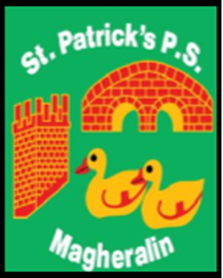 15th March 2021Dear ParentsThe Minister for Education has confirmed that pupils in Reception and Primary One, Primary Two and Primary Three classes will continue to be provided full-time face-to-face teaching until the school’s planned Easter holidays.  The pupils in the above year groups will therefore continue to be in school until Tuesday 30th March at 2pm and will not receive remote learning.All other pupils in Primary Four to Primary Seven will continue to receive remote learning until further notice is provided by the Department of Education.We will continue to update you as and when further decisions are made by the Department of Education. Yours sincerely Mrs Marie McGrathPrincipal